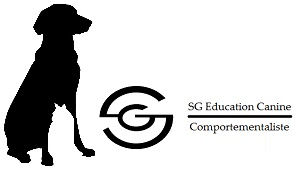 Félicitation, vous venez d’adopter votre nouveau compagnon de vie !Nous espérons qu’il vous apportera beaucoup de bonheur ! Pour que cela soit possible, il vous faudra connaître la meilleure façon d’accueillir votre animal, en répondant en premier lieu à ses besoins.Le matériel indispensable pour accueillir votre chat dans les meilleures conditions:Une gamelle d’eau fraîche remplacée chaque jour.Une gamelle de croquettes à volonté. + (1 terrine de viande ou poisson p/jour pour les chats qui peuvent profiter de l’extérieur).Une litière pour ses déjections. (environ 3cm de matière doivent recouvrir le fond de la caisse)Idéalement, un arbre à chats où il pourra faire ses griffes. (un griffoir seul peut convenir)Une brosse adaptée au pelage de votre chat.Prévoyez de vermifuger (pharmacie) votre chat, surtout s’il sort souvent. Pensez aussi à  ses vaccins. Ces derniers doivent être renouvelés. Le chat et son territoire.Le territoire du chat se décompose en différentes zones. La première est destinée à la nutrition, la seconde à l’élimination et la troisième au repos.Le lieu où le chat se nourrira, sera comme pour le lieu d’élimination, à l’abri des regards et du passage. Il est très important que la nourriture ne se trouve pas dans la même zone que celle destinée à l’élimination. Vous êtes à présent prêt pour accueillir votre boule de poils. Votre nouveau compagnon a jusqu’à aujourd’hui, vécu dans un milieu clos, où les interactions se faisaient rares. Le lieu de couchage, d’élimination et de nutrition étaient proches les uns des autres.Le chat a donc pu ritualiser ce mode de fonctionnement et risque de le reproduire si vous n’y prêtez pas une attention particulière lors de son arrivée dans sa nouvelle maison.Voici donc l’ordre dans lequel il faudra procéder afin de s’assurer que le chat s’acclimate le plus rapidement possible à son nouvel environnement :Avant l’arrivée de votre chat (au plus tard, la veille), placez un diffuseur de phéromones apaisantes de type « Feliway » dans une prise, pour que le chat explore son nouvel environnement dans un climat apaisant.A votre arrivée, placez le chat qui se trouve encore dans sa caisse de transport, durant une petite heure, seul, dans la pièce de la maison où se trouve sa litière, et laissez-le s’imprégner des nouvelles odeurs et des différents bruits présents dans son nouvel habitat. L’heure écoulée, vous pouvez sortir le chat de sa caisse et le placer DANS la litière.Laissez-le ensuite explorer son nouvel environnement. Il découvrira seul où se trouve sa nourriture. Lors de l’exploration, veillez à ne pas le porter ou interagir avec. Lorsqu’il aura pris confiance, il viendra de lui-même vers vous pour demander de l’affection.Chaque chat est différent, mais il faut compter environ 2 semaines pour que le chat s’adapte à son nouvel environnement de vie. Ne laissez donc pas votre animal sortir de chez vous avant ces 2 semaines.Le chat est un prédateur et a besoin de surveiller son territoire. Des places en hauteur doivent être accessibles.Le chat est aussi une proie, laissez-lui la possibilité de fuir lorsqu’il le désire.  N’oubliez pas que le chat déteste les portes fermées, car vous coupez l’un de ses chemins de fuite, lui créant ainsi du stress.Lors des premiers contacts avec votre chat, selon les caractères de chacun, il est possible qu’il se montre méfiant et griffeur. Vous pouvez faire l’acquisition d’un spray type «Felifriend », répandant des phéromones de familiarisation sur vous-même. (allomarquage).Les chats ont tous les mêmes besoins. Si d’autres chats partagent le même territoire, assurez-vous que les besoins de chacun soient respectés, car ils n’aiment pas partager.Créez la complicité en jouant avec votre animal. Gardez ses sens de prédateur en éveils !Si vous rencontrez un problème avec votre animal, n’hésitez pas à prendre contact avec SG Education Canine. Nous vous répondrons où nous déplacerons à votre domicile au besoin pour vous aider à corriger le problème.Ecrivez à : 	sg.education.canine@gmail.comCultivez et accroissez vos connaissances en vous rendant sur la page Facebook de SG:https://www.facebook.com/comportementanimalier/									Stéphane